POUK NA DALJAVOPODRUŽNIČNA ŠOLA ŠEBRELJEDATUM: 11. 5. 20202. RAZREDSLJLILI in BINE str. 47Glasno preberi besedilo o beli štorklji.Se še spomniš, kaj pišemo z veliko začetnico?- začetek povedi- imena ljudi, živali, krajev…Vzemi zeleno barvico in  v besedilu o beli štorklji pobarvaj samo črke (ne cele besede) v besedah, ki jih pišemo z veliko začetnico. Pomoč: 6 črk V zvezek napiši naslov BELA ŠTORKLJALEPOPISNO in pravopisno prepiši prve tri povedi.SLJBERILO str. 58ANICA ČERNEJEVA: TRAVICAVečkrat preberi pesmico, tiho in glasnoKoliko kitic ima pesmica?Poišči pare besed, ki se rimajo.Pesmico se nauči na pamet (do četrtka).SPOPreberi vsebino MOJE TELO na spodnji povezavi:https://folio.rokus-klett.si/?credit=LIB2UCOKL&pages=67&layout=singlee-UČBENIK SPO str. 67 (lilibi)Reši naloge na spodnji povezavi (dežela lilibi, šolska ulica 1 – 2) :MOJE TELO (zunanji deli človeškega telasa)https://www.lilibi.si/solska-ulica/spoznavanje-okolja/telo/moje-telohttps://www.lilibi.si/solska-ulica/spoznavanje-okolja/telo/moje-teloČLOVEŠKO TELO:- NOTRANJI ORGANI 1- NOTRANJI ORGANI 2- OKOSTJEMAT: v zvezek napiši VAJA, prepiši račune in jih izračunaj BREZ STOTIČKA. Če se slabo vidi, najdeš račune tudi na spodnji povezavi https://folio.rokus-klett.si/?credit=LIB2UCMAT&pages=76&layout=singleKVADRATKE (za neznano število) OBVEZNO NAREDI S POMOČJO ŠABLONE (S SVINČNIKOM).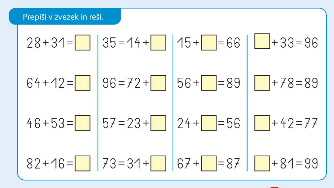 Fotografijo rešenih računov (ter računov, ki si jih rešil v zvezek v petek) naj mi starši, prosim, pošljejo na mail.ŠPOhttps://www.youtube.com/watch?v=9Gowa-hwCAkPOUK NA DALJAVOPODRUŽNIČNA ŠOLA ŠEBRELJEDATUM: 11. 5. 20203. RAZREDSLJABC str. 63Reši 3. , 4.,  5. in 6. nalogaBERILO str. 49JOSIP STRITAR: ŽABJA SVATBAPesem tiho in glasno preberi.Koliko kitic ima?Ali si razumel vse besede? Nekatere zvenijo starinsko:svatba – porokazavrte se – se zavrtijo, zaplešejoJe pesem hitra ali počasna?Poišči pare besed, ki se rimajo.Pesem večkrat glasno preberi, pri tem upoštevaj ločila (vejice –glas gre gor, pika-glas gre dol).Pesem se nauči na pamet (do četrtka).SPOUČBENIK str. 34 : PARK (preberi, ponovi)Na spodnji povezavi si preberi še o dveh življenjskih okoljih:https://www.lilibi.si/mestni-trg/spoznavanje-okolja/jaz-in-narava/ziva-bitja-in-okolja/zivljenjska-okolja/rekaterhttps://www.lilibi.si/mestni-trg/spoznavanje-okolja/jaz-in-narava/ziva-bitja-in-okolja/zivljenjska-okolja/jezeroMATV zvezek napiši VAJA Zapiši v stolpec ter pisno seštej.Zapiši v stolpec ter pisno odštej. DZ str. 61/ 10. nalogaŠPO         https://www.youtube.com/watch?v=9Gowa-hwCAkPOUK NA DALJAVOPODRUŽNIČNA ŠOLA ŠEBRELJEDATUM: 11. 5. 20204. RAZREDSLJV zvezek prepiši:L ali VNe najdem SOLI, torej pišem SOL.Ne vidim KOLA, torej pišem KOL.Ne maram FIŽOLA, torej pišem FIŽOL.Nisem stresel PEPELA, torej pišem PEPEL.Ne vidim PAVA, torej pišem PAV.Ne vidim LEVA, torej pišem LEV.Ne vidim ŠIVA, torej pišem ŠIV. V povedih uporabi naslednje besede (v dani obliki).Primer: pav                    Na vrtu se šopiri pav.žival, kol, misel, ponev, žerjav, lestev, breskev, vol, piščal, cerkev.Fotografijo povedi (ki si jih sam oblikoval in napisal) naj mi, prosim, starši pošljejo na mail.SLJBerilo str. 71, 72 C. Nostlinger: POŽVIŽGAMO SE NA KUMARIČNEGA KRALJA(tiho in glasno preberi odlomek).MATDZ 4. del str. 13Preberi pogovor.DZ str. 14 (preberi razlago za GRAM in DEKAGRAM)NALOGA: doma poišči predmete, ki jih vidiš na fotografijah- kar imate doma (za g in dag!).  Položi enega po enega v roko. Se ti predmet zdi težek?V zvezek napiši naslov: MERIMO MASOPrepiši:1. ENOTE ZA MASOGRAM1 gram = 1 gKaj ima maso približno 1 gram:- sponka za papir- plastična vrečka- majhen uhan- polovica lešnika- majhna žlička mokeDIGITALNA TEHTNICA (zelo natančna)DEKAGRAM1 dekagram = 1 dagBeseda DEKA pomeni 10. Iz tega izpeljemo, da je 1 dag = 10 krat 1 = 10 g.Kaj ima maso približno 1 dag?- debelejši flomaster- otroška zobna ščetka- nalivnik- vrečka pecilnega praška- vrečka (vanilin sladkor)------------------------------------------------------------------ konec zapisaNALOGA:DZ str. 14/ 1. nalogaDN na moja matematika (registriraj se, reši DANAŠNJO nalogo in oddaj do določenega datuma). Zamudniki REŠITE  in POŠLJITE tudi nalogo za nazaj.  Prosim, da mi starši na mail pošljejo tudi petkovo nalogo (UL, sestavljeni računi).NITUČBENIK str. 98, 99, 100 (preberi novo snov)https://www.radovednih-pet.si/vsebine/rp4-nit-sdz-osn/#Na spletni strani radovednih pet (NIT, napredna oblika) si obvezno oglej vsebino RAZISKOVANJE JE TUDI POTOVANJE V PRETEKLOST:- RAZVOJ ŽIVIH BITIJ (rumen, moder, roza) znakec – vse reši, poglej- FOSILI (poglej film, rumen znak – televizija)V zvezek napiši naslov RAZVOJ ŽIVIH BITIJPrepiši vsebino iz rumenega okvirčka (Moram vedeti) na str. 100ŠPO         https://www.youtube.com/watch?v=9Gowa-hwCAk